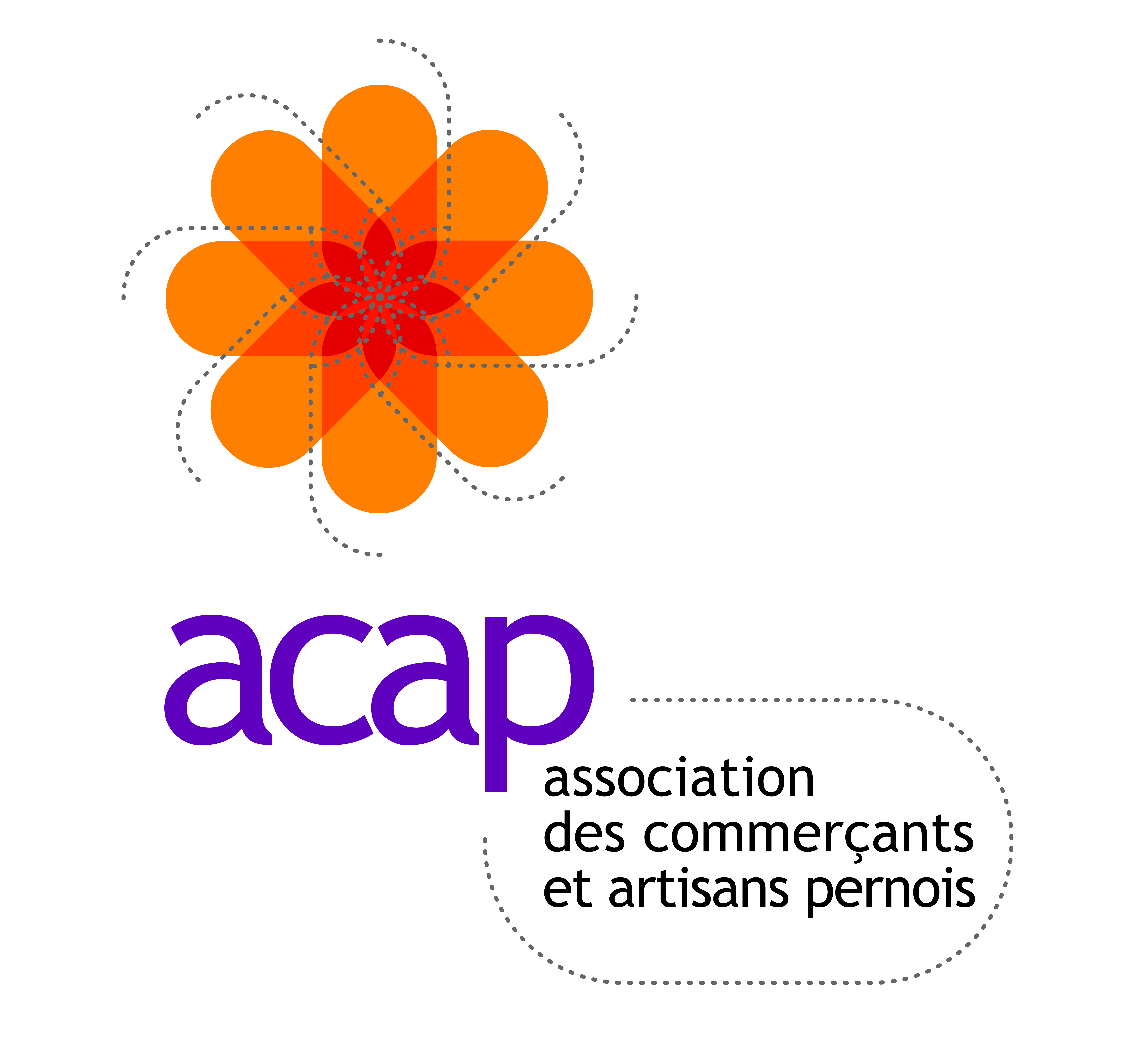 Bulletin à retourner accompagnés du (ou des) règlement(s) et à déposer directement au secrétariat de l’ACAP où à l’accueil de la Mairie (voir adresse           ci-dessous).Pour la bonne tenue de notre comptabilité, il est important de respecter la date limite de dépôt des dossiers : soit avant le 15 mars 2020.NOM :Dénomination :						Cachet :Adresse :Tél :                                                             Email  (obligatoire) : Site Internet :  Page Facebook :PRECISEZ VOTRE ACTIVITE :Le chèque est à établir à l’ordre de l’ACAP.(*) Pour les adhésions à 160 € - Possibilité de payer en 3 fois sans frais (indispensable: lors de l’adhésion, mettre tous les chèques dans une enveloppe avec mise en banque en février, mars et avril).Dès réception de la cotisation, nous vous ferons parvenir un reçu et le logo 2020 pour votre vitrine.Association des Commerçants et Artisans  Pernois - Hôtel de Ville – Place Aristide Briand – 84210 Pernes Les FontainesTél : 04 90 61 45 18 –  contact@acap84.com – www.commerces-pernes.com – Application mobile : Commerces Pernes - Facebook ACAP secretariatVous êtes : Artisans, Banque, Assurance, Agence Immobilière, Profession Libérale65 €Vous êtes : Commerçants et Assimilés160 €